What does an Automated Vehicle class as a hazard? Using online video-based training to improve drivers’ trust and mental models for activating an Automated Vehicle.Siobhan E. Merriman*, Kirsten M. A. Revell and Katherine L. PlantHuman Factors Engineering, Transportation Research Group, Faculty of Engineering and Physical Sciences, Boldrewood Innovation Campus, University of Southampton, Burgess Road, Southampton, SO16 7QF, UKAbstractOne of the arguments in favour for the introduction of Automated Vehicles (AVs) is that they will improve road safety by reducing the frequency and severity of on-road collisions. However, if drivers have a poor mental model for the capabilities and limitations of the automation, they may over-trust and activate the automation in inappropriate road conditions leading to a collision. To address this, an online video-based training programme was developed to improve drivers’ mental models for when an AV can be activated, and this was compared to the current AV driver training method (i.e. owner’s manual) in a matched pairs experiment. Drivers were matched on their locus of control, age and gender before reading an owner’s manual (control group) or reading an owner’s manual and undergoing the new online training programme (experimental group). Their trust in automation and mental models were measured before and after training. This experiment found that the online training programme in combination with an owner’s manual led to a greater improvement in drivers’ mental models for when the automation can be activated compared to the owner’s manual in isolation. Additionally, as both training programmes exposed drivers to the limitations of the automation, both training programmes reduced drivers’ trust in automation. The online training programme can be completed anywhere, at any time and on any device, which makes it highly convenient. Therefore, there could be greater acceptance amongst current licenced drivers who may not be receptive to more training.Keywords: Automated Vehicles, Driver Training, Mental Models, Trust in Automation, Hazard PerceptionIntroductionAutomated Vehicles (AVs) are becoming an everyday reality with systems such as Tesla’s autopilot suite (National Transportation Safety Board, 2020), BMW’s collision and pedestrian warning system with brake activation (BMW, 2017) and the Mercedes Distronic Plus (Mercedes-Benz Greenwich, 2019) entering the commercial market. Considerable resources are being invested into the development of AVs due to the safety, environmental, mobility, efficiency and sustainability benefits that they are predicted to bring. For example, AVs are expected to improve road safety by reducing the frequency and severity of vehicle collisions (Stanton & Salmon, 2009; Tengilimoglu, Carsten, & Wadud, 2023), reduce vehicle pollution, fuel consumption and greenhouse gas emissions (Greenblatt & Shaheen, 2015; Bagloee, Tavana, Asadi, & Oliver, 2016) and increase mobility and reduce congestion on the road (Choi & Ji, 2015).The Society of Automotive Engineers (SAE, 2018) defines six levels of driving automation. These range from Level 0 (No Automation) where the driver performs all driving tasks to Level 5 (Full Automation) where the automation performs all driving tasks in all road and environmental conditions. In Level 1 automation (Driver Assistance), the driver must perform all driving tasks and monitor the road environment, however the automation can provide support for steering or braking and acceleration. In Level 2 automation (Partial Automation), the automation can control the steering, braking and acceleration of the vehicle, however the driver must monitor the vehicle and the environment and take over control of the vehicle when the limitations are reached or system failures occur. In Level 3 automation (Conditional Automation), the automation controls all driving tasks and monitors the road environment. The driver is no longer required to perform the monitoring task, however they must take over control of the vehicle when asked. In Level 4 automation (High Automation), the automation performs all driving tasks and monitors the road environment. The driver is no longer required to perform takeovers as the vehicle can transition to a minimal risk condition (e.g. enter hard shoulder, safe stop). Levels 1 and 2 automation systems can be purchased on the vehicle market (e.g. Tesla’s autopilot suite, see above), Level 5 AVs are a long way off, some vehicle manufactures are bypassing the development of Level 3 AVs due to their unsafe nature (e.g. Ford Motor Company, 2016; Volvo Cars, 2017) and some vehicle manufactures planned to introduce personal Level 4 AVs to the vehicle market by the mid-2020s (e.g. Ford Motor Company, 2016; Volvo Cars, 2017). Therefore there is a timely need by manufacturers to focus on AV systems which possess Level 4 capabilities, so this study focusses on one type of Level 4 AV system.Level 4 AVs overcome some of the challenges associated with Levels 1-3 AVs. For example, the requirement for drivers to monitor the automation and the road environment in Level 2 AVs is challenging for drivers (e.g. Molloy & Parasuraman, 1996; Parasuraman, Molloy, & Singh, 1993). They are no longer actively involved in the driving task, so may get bored and fatigued and perform secondary tasks instead (Stanton, 2015). In Level 4 AVs, drivers are no longer required to perform the continuous monitoring task (see above), therefore this challenge is expected to be overcome in Level 4 AVs. However, Level 4 AVs may not overcome all challenges associated with these lower levels of automation. One such challenge is ensuring drivers have an appropriate mental model for the capabilities and limitations of the automation. Drivers tend to have a poor mental model of the automation’s functions, capabilities and limitations and this can be detrimental when they use the automation (Ebnali, Kian, Ebnali-Heidari, & Mazloumi, 2019; Revell, et al., 2020; Saffarian, de Winter, & Happee, 2012). For example, if drivers believe that the automation is more capable than it actually is, they may over-trust and over-rely on the automation, activate the automation in inappropriate road conditions (e.g. absent lane markings, Lee & See, 2004; Korber, Baseler, & Bengler, 2018) and not take over control of the vehicle when needed (Barg-Walkow & Rogers, 2016; Cahour & Forzy, 2009), leading to a collision (Merriman, Plant, Revell, & Stanton, 2021b). In Levels 1 and 2 AVs, drivers can activate the automation at any time and in any road conditions and they must take over control of the vehicle when the limitations of the automation are reached (see above). As such, it is important for drivers to have an appropriate mental model for the capabilities and limitations of Levels 1 and 2 AVs, to stop these problematic behaviours from occurring. According to the SAE (2018) guidance, Level 4 systems should overcome these issues by not becoming available in unsafe road conditions and by reaching minimal risk conditions when the limitations of the automation are reached, however the technology may not meet these requirements. The technology is currently being developed, so it is unknown whether Level 4 AVs will have these capabilities in all road conditions, especially when they first come to market. The road environment and weather conditions are dynamic, highly variable and can change unpredictably, so it is unlikely that all road conditions and combinations of road conditions where the automation could be used and that are needed to meet these requirements will be tested (Merriman, Revell, & Plant, 2023b). As such, there is a risk that Level 4 AVs may not be able to detect all safe and unsafe road conditions, which means that they may not stop drivers from activating the automation or may not reach minimal risk conditions in all unsafe road conditions. Therefore, as with Levels 1-3 AVs, it is important for drivers to have an appropriate mental model for the capabilities and limitations of Level 4 AVs, as a backup for the activation and takeover tasks in case the automation does not respond appropriately. This article is focusing on this issue in relation to one Level 4 AV system, however this issue is also highly relevant for Levels 1-3 AVs (see above), so the work described in this article can also be applied to these other levels of automation. Finally, although a poor mental model can affect both activation and takeover behaviours (see above), as drivers are in full control of activating the automation, this article is focusing on drivers’ mental models for when the automation can be activated. However, as with the different levels of automation, the work conducted in this article could also be applied to the takeover task.Links between Mental Models, Trust and BehaviourThere are strong links between drivers’ mental models, their trust in automation and their behaviour (Merriman, Plant, Revell, & Stanton, 2021a). A mental model is a person’s knowledge and understanding of the physical world, the behaviour of a system or the automation (Stanton & Young, 2005; Saffarian, et al., 2012). Inappropriate mental models can lead to inappropriate trust levels and behaviour when operating the automation. For example, if drivers believe that the automation is more capable than it actually is, they may over-trust and over-rely on the automation (e.g. use the automation in situations which exceed the automation’s capabilities: Lee & See, 2004; see above). However, if drivers believe that the automation is less capable than it actually is, they may distrust and under-rely on the automation and not use it when it is safe and appropriate to use (Lee & See, 2004; Koustanaï, Cavallo, Delhomme, & Mas, 2012; Korber, et al., 2018; Boelhouwer, van den Beukel, van der Voort, & Martens, 2019). In contrast, appropriate mental models can lead to more appropriate trust levels and behaviour when operating the automation (e.g. better take over behaviours: Hergeth, Lorenz, & Krems, 2017; Korber, et al., 2018; Sportillo, Paljic, & Ojeda, 2019). Therefore, by improving (increasing the appropriateness of) drivers’ mental models, drivers’ will develop more appropriate trust levels and show more appropriate behaviours when operating the automation.1.2 Current Automated Vehicle Driver TrainingTraining is one intervention that has been used to develop and improve trainees’ mental models (e.g. Hays, Jacobs, Prince, & Salas, 1992; Krampell, Solís-Marcos, & Hjälmdahl, 2020; Marks, Zaccaro, & Mathieu, 2000). Despite this, drivers are not given additional training for AVs other than the prerequisite owner’s manual (Manser, et al., 2019) and research suggests that this may not be an effective training method. For example, drivers may not read the manual or they may skim read it, both of which reduce their understanding and knowledge (mental models) of the automation’s functioning (Forster, Hergeth, Naujoks, Krems, & Keinath, 2019). Mehlenbacher, Wogalter and Laughery (2002) found that 41% (150/365) of drivers had not read their owner’s manual and if they had, they only read on average half of it. Furthermore, even if drivers read an owner’s manual, they may still make wrong assumptions about the automation’s functioning (Cahour & Forzy, 2009), the information does not assist them with their takeover decisions and they may be unsure what the capabilities and limitations are so become surprised with the automation’s actions (Boelhouwer, et al., 2019). As such, drivers resort to trial and error (Endsley, 2017). Trial and error is an insufficient learning strategy for drivers of AVs, because mistakes and errors can have fatal consequences. Therefore, current training for AVs is insufficient and alternative solutions are needed.1.3 Alternative Training SolutionsIn a literature review of the manual and AV driver training literature, Merriman, et al. (2021a) identified 16 AV driver training studies. However, these training programmes focussed on the knowledge, skills and attitudes (KSAs) that drivers need to take over control of the vehicle (Merriman, et al., 2021a). Despite the need for drivers to have an appropriate mental model for when the automation can be activated (see section 1.1), no training study has focussed specifically on the tasks and KSAs that drivers need to activate the automation. Therefore, it is unclear what training methods may be effective in improving drivers’ mental models for when the automation can be activated. However, a Training Needs Analysis (TNA) conducted by Merriman, Plant, Revell and Stanton (2023a) provided insights into potentially effective training methods. By decomposing each AV task (e.g. activation, deactivation) into its “teachable” parts, this TNA suggested that drivers need to perform three tasks to determine whether it is safe and appropriate to activate the automation; they need to (1) scan the road environment, (2) identify hazards and (3) use their knowledge (mental models) of the capabilities and limitations of the automation to determine whether the road conditions are appropriate for activation. As drivers will need to have a good situation awareness of hazardous situations, this task could be categorised as a hazard perception task (Isler, Starkey, & Sheppard, 2011). As such, current hazard perception training programmes may be an effective training method to improve drivers’ mental models for when the automation can be activated, their trust in automation and behaviour when activating the automation.1.4 Current Hazard Perception TrainingIn training studies and currently deployed training programmes, online methods involving hazardous images or video-clips are used to train drivers’ hazard perception skills. For example, in some studies, drivers view images of hazardous scenes and highlight the hazardous areas (Pollatsek, Narayanaan, Pradhan, & Fisher, 2006) and written feedback is given for incorrect answers (Pradhan, Pollatsek, Knodler, & Fisher, 2009; Taylor, et al., 2011). In other studies, drivers watch hazardous video-clips and either click on the screen when they see a hazard (Fisher, et al., 2002) or provide commentary on the hazards that are seen (Isler, Starkey, & Williamson, 2009). Similarly, to revise for the official hazard perception test in the United Kingdom, the Driver and Vehicle Standards Agency (DVSA) recommends drivers to read the “Official DVSA Guide to Hazard Perception” and undergo practice tests (GOV.UK, n.d.). The guide combines written text, commentary clips, multiple-choice questions and multiple-choice clips to explain what hazards are, the anticipatory clues that drivers should use and where drivers should look to locate the hazards and clues (DVSA, n.d.). The practice tests follow the same format as the official hazard perception test: drivers watch 14 video-clips of everyday driving scenes and click on the screen when they see a developing hazard (GOV.UK, n.d.). However written (e.g. TheoryTest.org.uk, n.d.) or graphical (e.g. circles, colours and numbers: DrivingTestSuccess, 2020) feedback is given to help drivers understand the hazard and when they should have clicked on the screen. As these hazard perception training programmes have been tried and tested, with precedence in the driver training domain, they were used to develop an online video-based training programme to improve drivers’ mental models for when to activate an AV. This article will describe the development and evaluation of this new training programme.1.5 Study FocusThe aim of this study was to investigate whether this new online video-based training programme is more effective in improving drivers’ mental models for when the automation can be activated and trust in automation compared to the current training method for AVs (owner’s manual). To date, no previous AV driver training study has focussed on drivers’ mental models for activating the automation (Merriman, et al., 2021a). Drivers were matched on their locus of control, age and gender before reading an owner’s manual or reading an owner’s manual and undergoing the new online training programme. Their trust in automation and mental models were measured before and after training. Drivers’ trust in automation was measured using a well-established trust questionnaire (Gold, Körber, Hohenberger, Lechner, & Bengler, 2015). Mental models cannot be measured directly, rather researchers have traditionally measured mental models by looking at the manifestation of them in trainees’ behaviour and decision-making on a related task (Gentner & Stevens, 1983). As such, drivers’ mental models were measured using a hazard perception-syle test where higher test scores indicated more appropriate mental models. Although mental models are strongly connected to trust and behaviour, due to the online nature of the study, drivers’ behaviour could not be measured. As such, only the links between drivers’ mental models and their trust in automation were investigated in this study.1.6 HypothesesBoth training programmes provided drivers with information about the capabilities and limitations of the automation, therefore it was expected that both training programmes would improve drivers’ mental models for when the automation can be activated. Additionally, as mental models are closely connected to drivers’ trust in automation (see section 1.1), it was expected that both training programmes would change drivers’ trust in automation, through the improvement of their mental models. However, the extent of the improvement in drivers’ mental models and the change in drivers’ trust in automation may differ between the two training conditions. Therefore, the following hypotheses were made:H1: The type of training that drivers receive will affect the appropriateness of their mental models for when the automation can be activated. H2: The type of training that drivers receive will affect their trust in automation.  H10: The type of training that drivers receive will not affect the appropriateness of their mental models for when the automation can be activated.H20: The type of training that drivers receive will not affect their trust in automation.  Method 2.1 ParticipantsOne hundred and twelve drivers between the ages of 18 and 89 who held a valid and full UK driving licence were divided equally between the two training conditions. Twelve drivers were withdrawn from the study because they did not complete the training and second test within the timeframe required (see section 2.3.1). As such, 20 females, 29 males and 1 non-binary driver (mean age= 47.32, SD= 17.30) in the experimental group and 21 females and 29 males (mean age= 46.26, SD= 16.98) in the control group completed the study.The two groups were closely matched on locus of control, age and gender as these variables have been shown to influence the effectiveness of driver training programmes and/or drivers’ trust in automation (see section 2.3.1). Therefore, two males in the experimental condition and two females in the control condition who completed the study were excluded from the analysis because no match with another driver was found (Stanton, Walker, Young, Kazi, & Salmon, 2007; Beggiato & Krems, 2013). The final sample consisted of 96 drivers, 48 in each training condition. Key demographics for each training group are displayed in Table 1. These demographic variables were measured using questionnaires, as described in section 2.2.3. Chi-square tests showed that the number of males and females (p=.578) and total number of advanced drivers (p=.811) did not significantly differ between the two training groups. Independent t-tests showed that there were no significant differences between the two training groups in terms of mean age (p=.951), years of licence (p=.956), annual mileage (p=.321), internality score (p=.850) and externality score (p=.767). All effect sizes were small (Cohen’s d ranged between 0.011 and 0.225), suggesting that statistically close participant matching was achieved (Walker, Stanton, Kazi, Salmon, & Jenkins, 2009). Ethical approval was gained by the University’s Faculty Ethics Committee (Ergo: 64702). Drivers received £10 as compensation for taking part.Table 1Key demographics in each training condition. 2.2 Materials2.2.1 Online Training ProgrammeTo reflect current hazard perception training programmes (section 1.4), the online training programme consisted of two parts.2.2.1.1 Written InformationFirstly drivers read an overview of the SAE levels of driving automation, the capabilities of the automation at each level and about the focus on a Level 4 AV system (Figure 1). Then they were given more detailed information about the capabilities and limitations of the Level 4 AV. To do this, the automation’s operational design domain (road conditions where the automation is and is not designed to function: SAE, 2018) was split into five environmental categories: Road Type, Speed, Road Geometry, Weather Conditions and Roadway Conditions. For each category, drivers read about the road conditions where the automation can function reliably and the road conditions where the automation cannot function reliably (i.e. the hazards which cause that environmental category to not be satisfied). This information was based upon the operational design domain that was defined for the AV driving scenario used in Merriman, et al. (2023a). This operational design domain is summarised in Table 2. See Merriman, et al. (2023a) for more details and sources for the chosen operational design domain.Table The operational design domain for the Level 4 AV that was used in this study.Finally, drivers read about the environmental clues (e.g. road signs, other drivers) that they can use to help them anticipate the presence of these hazards (see Figure 2 for an example with the Road Geometry category).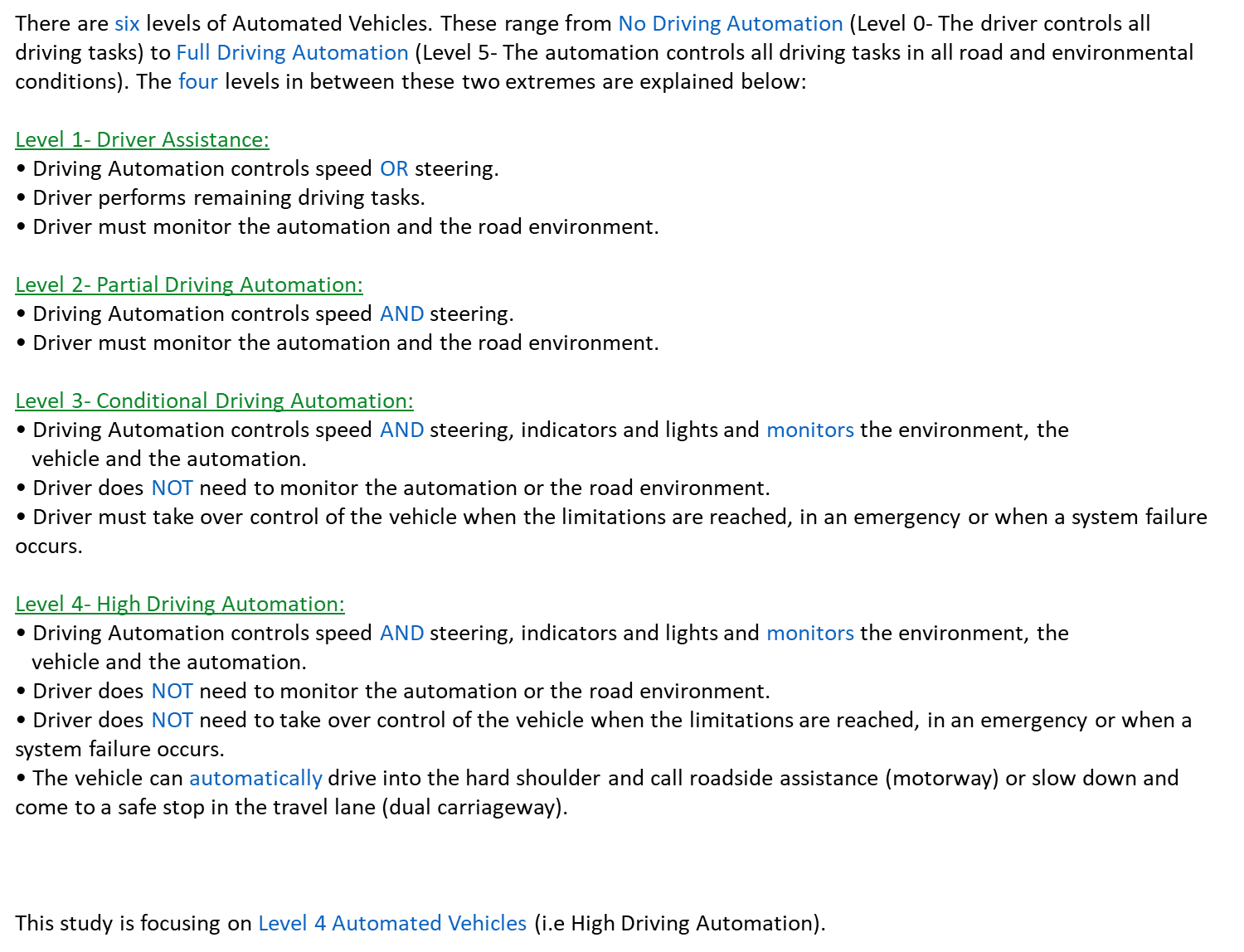 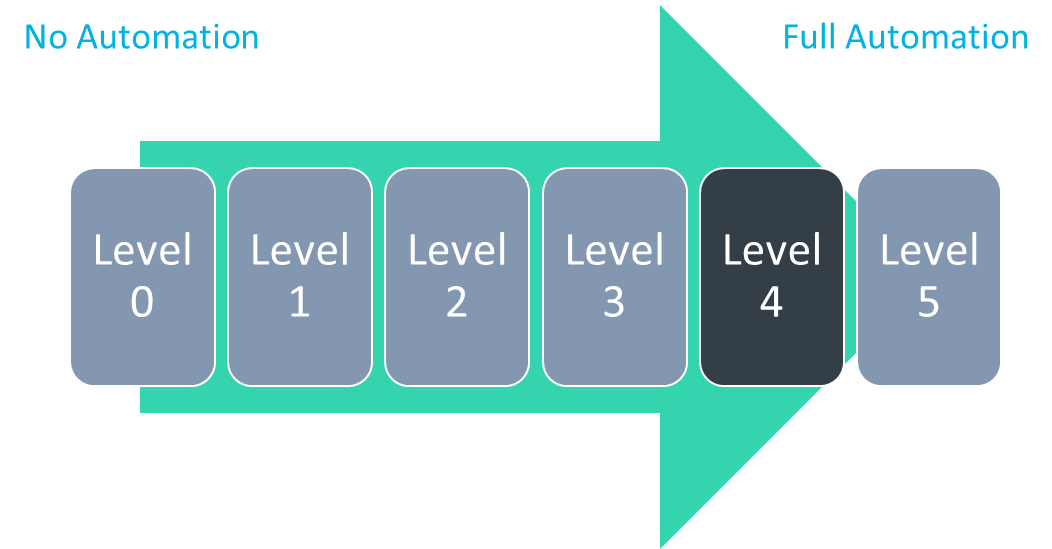 Figure - Drivers read information about the SAE levels of driving automation.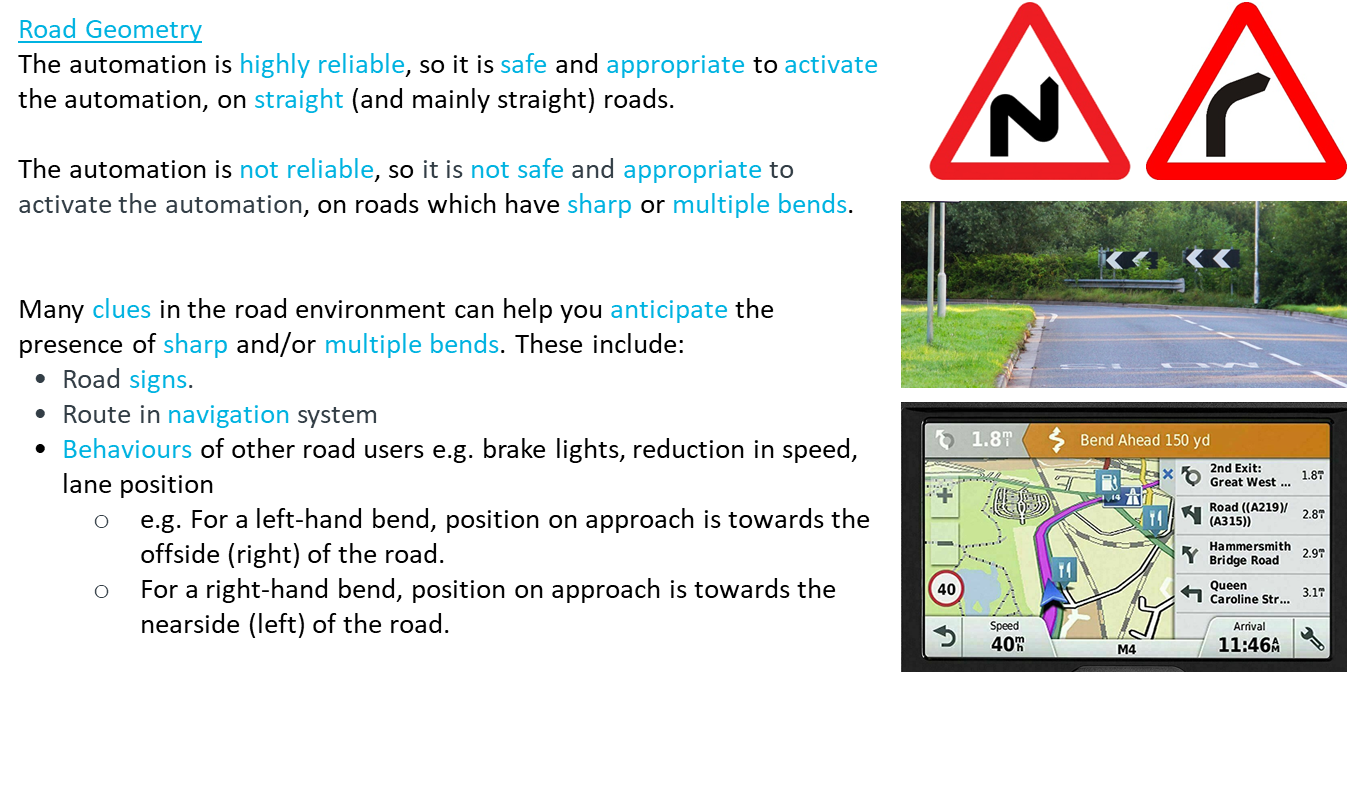 Figure - Example information given to drivers about the capabilities and limitations of the Level 4 AV.2.2.1.2 Video-clip ExercisesDrivers were then shown 20 video-clips of everyday driving scenes (each one lasting between 20 and 50 seconds long). The video-clips were selected by searching YouTube and creating a list of video-clips which contained a broad range of hazards for each environmental category (e.g. roundabout, traffic lights, tractors and traffic for the speed category) and video-clips which showed appropriate road conditions (i.e. conditions where the automation can be activated). Once a lengthy list had been created, the video-clips were snipped using ShareX. Then a random number generator was used to select the video-clips for the training programme. The final list was screened and modified to ensure it represented a broad range of hazards for each environmental category.In summary, the training video-clips represented each environmental category at least three times, with an additional three video-clips representing conditions of high/moderate automation reliability (i.e. conditions where the automation can be activated). Table 3 describes the chosen video-clips. In reality, the AV may be able to detect or predict some of these unsafe road conditions (in which case the automation would not become available). However for the purpose of this study and to ensure drivers developed an accurate mental model for when the automation can be activated, drivers were required to make all the decisions. A random number generator was used to randomise the order of the video-clips.Table 3The video-clips chosen for the online video-based training programme.After viewing each video-clip, drivers were asked three questions (left-hand side of Figure 3). Firstly, “how reliable would the automation be in these road conditions” (on a scale between 0-Highly Unreliable and 10-Highly Reliable)? Secondly, “is it safe and appropriate to activate the automation in these road conditions” (selection of “Yes” or “No”)? Finally, they were asked to explain their answers to the previous two questions (open response). Once they had submitted their responses, they were given written feedback of the correct answer (e.g. right-hand side of Figure 3). This explained what hazards they should have seen in the video-clip, how reliable the automation would have been and whether it was/was not safe and appropriate to activate the automation. This online training programme was created using the survey software Microsoft Forms. 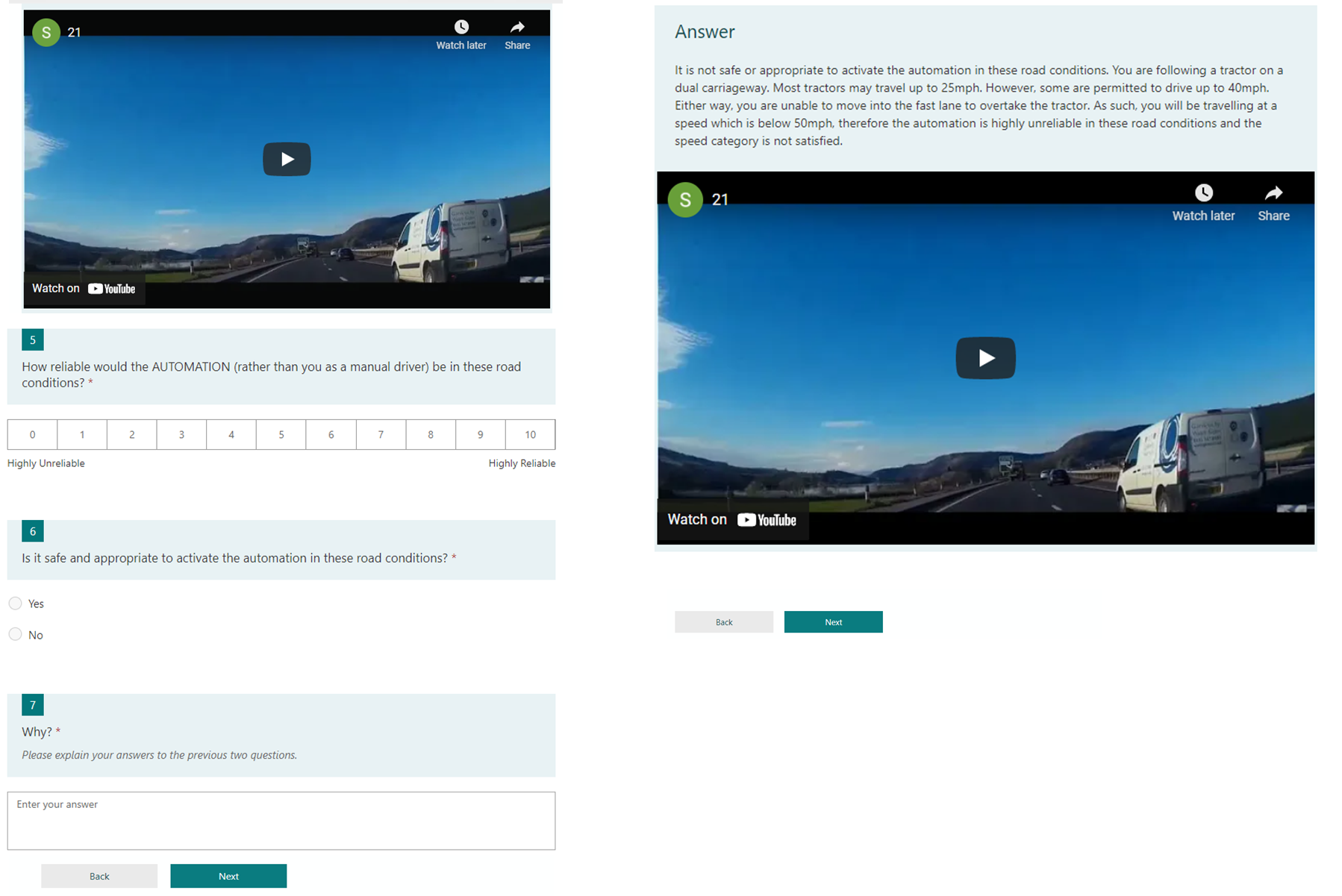 Figure 3- An example video-clip, questions (left) and written feedback (right) in the online video-based training programme.2.2.2 Owner’s ManualTo evaluate the effectiveness of this new online video-based training programme when compared to current AV driver training, a nine-page owner’s manual was created (e.g. Figure 4) as this reflects the training method that drivers currently receive for AVs (Cahour & Forzy, 2009). This manual followed the same format as current owner’s manuals for Levels 1 and 2 AVs (e.g. Lexus, n.d.; Tesla, 2019; Toyota, 2019), however it was modified to reflect the greater capability of the automation (e.g. automated roadway and vehicle monitoring system) and the driver’s role in Level 4 AVs (e.g. can perform secondary tasks). The owner’s manual described the systems that were present, the sensors and cameras used, the capabilities and limitations of each system and the road conditions which effect the reliability of the automation and when takeover requests may occur. This owner’s manual was uploaded to Microsoft Forms.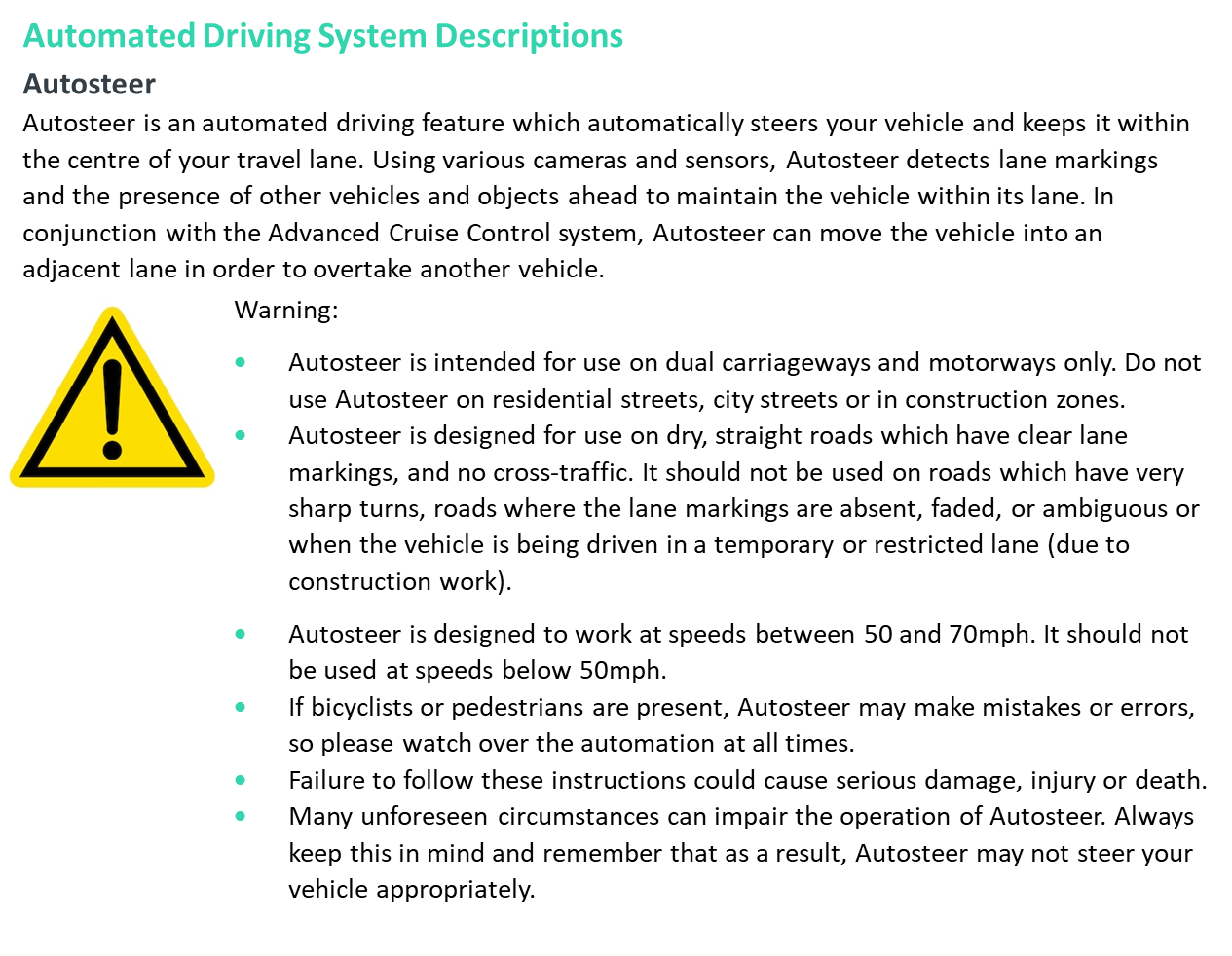 Figure - An excerpt from the owner's manual.2.2.3 QuestionnairesThree questionnaires were completed during this study. The first was a demographics questionnaire which asked about the driver’s age, gender, annual mileage, years of licence, advanced driving qualifications, familiarity with Advanced Driver Assistance Systems (ADAS) and current training for AVs. Advanced driving qualifications included any driving qualification that drivers had achieved after they had gained a full driving licence (e.g. Pass Plus, RoSPA or IAM RoadSmart’s advanced driving qualifications). Current training for AVs included drivers who had undergone a previous driver training study for AVs, drivers who had expertise in AVs (e.g. through their employment) or drivers who had AV systems inside their current vehicle(s) and had read the owner’s manual for these systems. The second was Montag and Comrey’s (1987) 30-item Driving Internality and Driving Externality questionnaire. Drivers rated the extent to which they agreed with the 30 statements on a six-point Likert scale, ranging from 0-Disagree very much to 5-Agree very much. This questionnaire measured drivers’ locus of control and provided one score for internality and one score for externality. The sum of drivers’ scores on the internality and externality statements were used to compute their total internality and externality scores. These questionnaires were administered pre-training so that drivers could be matched on their locus of control, age and gender (see section 2.3.1). The third questionnaire was the Total Trust in Automation questionnaire (Gold, et al., 2015). This is a 35-item questionnaire which measured drivers’ trust according to six subscales: Discharge of the driver due to the automation, Safety gains, Safety hazards, Trust in automation, Perceived control of conduct and Intention to use. Drivers rated the extent to which they agreed with the statements on a five-point Likert scale (from 1-Strongly disagree to 5-Strongly agree). Drivers completed this questionnaire twice, before and after training. These questionnaires were uploaded to Microsoft Forms.2.2.4 TestsTo measure drivers’ mental models for when the automation can be activated, drivers completed two hazard perception-style tests before and after training. These tests followed the same format as the online video-based training programme (see section 2.2.1.2); drivers were shown 20 video-clips of everyday driving scenes and were asked three questions after viewing each video-clip (e.g. Figure 5). However, unlike the online training programme, they did not receive written feedback of the correct answer.The video-clips were selected by assigning numbers to the remaining video-clips for each environmental category (i.e. the video-clips which were not selected for the training programme) and using a random number generator to select the video-clips for each test (before and after training). The final lists were screened and modified to ensure they represented a broad range of hazards for each environmental category. Both sets of video-clips represented each environmental category at least three times, with an additional three video-clips representing conditions of high/moderate automation reliability. The order of the video-clips were randomised using a random number generator. The tables below describe the video-clips that were selected for the first (before training) test (Table 4) and the second (after training) test (Table 5).Table 4The video-clips selected for the first (before training) test.Table 5The video-clips selected for the second (after training) test.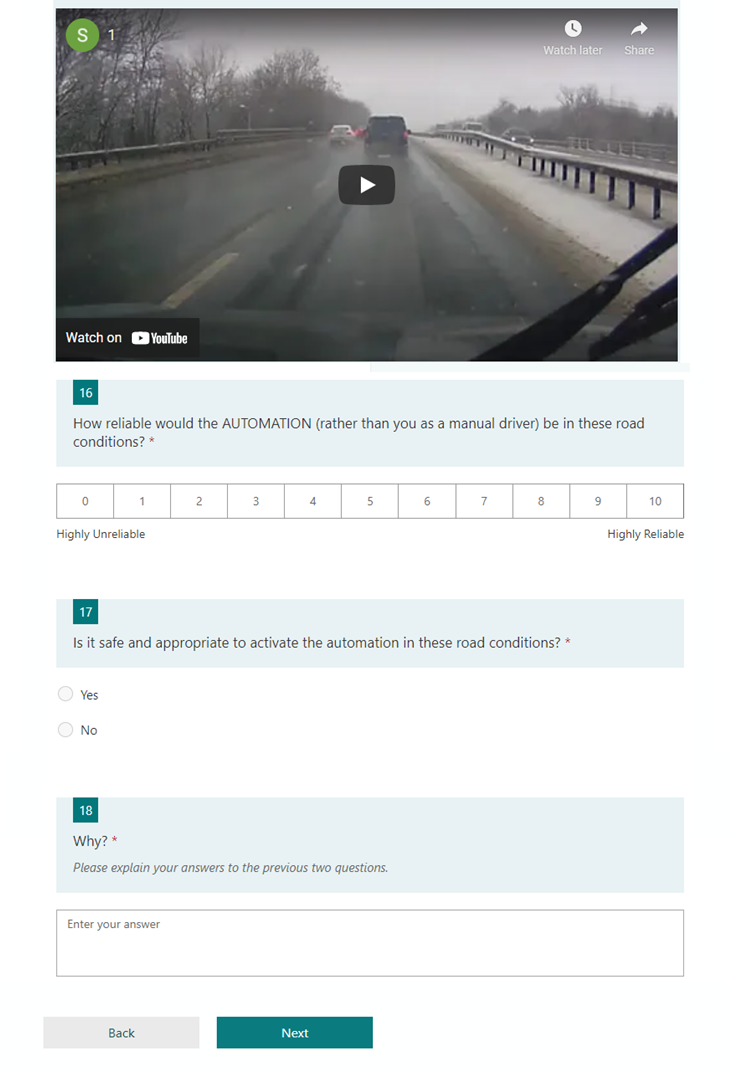 Figure - An example video-clip and questions in the two tests.2.3 Procedure2.3.1 Allocation of Drivers to the Training Conditions: Matching ProcedureThis study took place online using Microsoft Forms. Drivers who expressed an interest to take part were sent a first Microsoft Forms link. This contained a tick box statement of consent, the demographics questionnaire, locus of control questionnaire, trust in automation questionnaire and the first (before training) test. At this first measurement point, drivers were given the SAE (2018) definition of an AV (i.e. a vehicle that is capable of performing some or all of the driving tasks that are needed to operate a vehicle on the road) and were told to base their answers on what they thought these vehicles were capable of performing. To guarantee matching for the final few participants, the final nine drivers (9.4%) were initially screened on just the questionnaires and those who passed the screening (i.e. matched with an existing but unmatched driver) went on to complete the first test in a separate Microsoft Form.Once the form had been submitted, the research team used the responses to match pairs of drivers together and randomly assign one driver from each pair to the experimental group (owner’s manual and online training) and the other to the control group (owner’s manual). A matched pairs experimental design was used because this design has been successfully used in past training studies to control for variables which cannot be or are difficult to modify and are not the main focus of the study but nonetheless may have an influence on the effectiveness of the training programme and/or the system or measures used. For example Stanton, et al. (2007) and Walker, et al. (2009) matched drivers on age, driving experience, gender and annual mileage. Similarly in the AV training literature, Cahour and Forzy (2009) matched drivers on age and gender and Beggiato and Krems (2013) matched drivers on age, gender, driving style, driving experience, no ADAS experience, perceptual speed, locus of control and sensation-seeking.In this study, drivers were matched on their locus of control, age and gender. These variables were chosen because these variables are difficult (gender, locus of control) or impossible (age) to modify but research suggests that they may influence the effectiveness of driver training programmes and/or drivers’ trust in automation. For example, females (Schoettle & Sivak, 2014) and older drivers (Lee, Ward, Raue, D’Ambrosio, & Coughlin, 2017) trust AVs less and are less likely to use AVs compared to males and younger drivers. Similarly, Stanton, et al. (2007) found that drivers who had an internal locus of control were more proactive in trying to improve their driving skills, therefore if drivers have an internal locus of control, the training programme may be more effective. However, Merriman, et al. (2021) only found two papers which suggested that drivers’ locus of control could be improved (i.e. internality scores increased) through training (Huang & Ford, 2012; Stanton, et al., 2007). Finally, some AV driver training studies have found age and gender differences. For example, Manser, et al. (2019) found that females reported a greater mental effort in understanding and operating the automation when they underwent demonstration-based training. However, males reported a greater mental effort after video-based training. Similarly, Sportillo, et al. (2019) found that older drivers (56 years and above) reacted slowest to takeover requests when they underwent video-based training. However, their reaction times were similar to the younger drivers (below 36 years) when they underwent augmented reality training. In contrast, the younger drivers had the fastest reaction times when they underwent virtual reality training. This research demonstrates that age, gender and locus of control can influence drivers’ trust in AVs, AV use and the effectiveness of driver training programmes. Therefore, by matching drivers on these three variables, this served to minimise the effect that these variables would have on the training programmes and drivers’ trust scores, so that the true effect (without these confounding variables) of the training programmes on trust and mental models could be investigated (Allen, 2017). Drivers were matched with another driver whose locus of control was in the same direction as theirs (scored higher on internality, externality or equal scores), scored within five of their internality score, within five of their externality score, whose age was within five years of their age and where possible was also the same gender (in this order). When a match was found, one driver was randomly allocated to the control condition and the other was allocated to the experimental condition. For 13 of the pairings (27%) drivers were unmatched on gender.Within 24 hours of submitting the first form and once drivers had been allocated to one of the two training programmes, the drivers were sent a second Microsoft Forms link (or third link for the last nine drivers). This contained the training programme, the second test and the final trust in automation questionnaire. To ensure all drivers completed the study within the same time period, drivers were asked to complete this form within 48 hours of receiving the link. If they did not do this, they were withdrawn from the study (n=12, see section 2.1). 2.3.2 Procedure for the Experimental GroupUpon clicking on the second Microsoft Forms link, the experimental group read the owner’s manual and underwent the online video-based training programme. After a five-minute screen break, they underwent the second (after training) test and completed the trust in automation questionnaire (top level in Figure 6).2.3.3 Procedure for the Control GroupUpon clicking on the second Microsoft Forms link, the control group read the owner’s manual. To ensure all drivers received the same amount of time for training, the control group were told that they had 45 minutes to read the owner’s manual. This time was based upon the average amount of time that it took drivers to read the owner’s manual and undergo the online training programme in pilot testing. Drivers could revisit the materials as many times as they wanted within this time period, however they could move onto the next task when they felt ready. After a five-minute screen break, they underwent the second (after training) test and completed the trust in automation questionnaire (bottom level in Figure 6).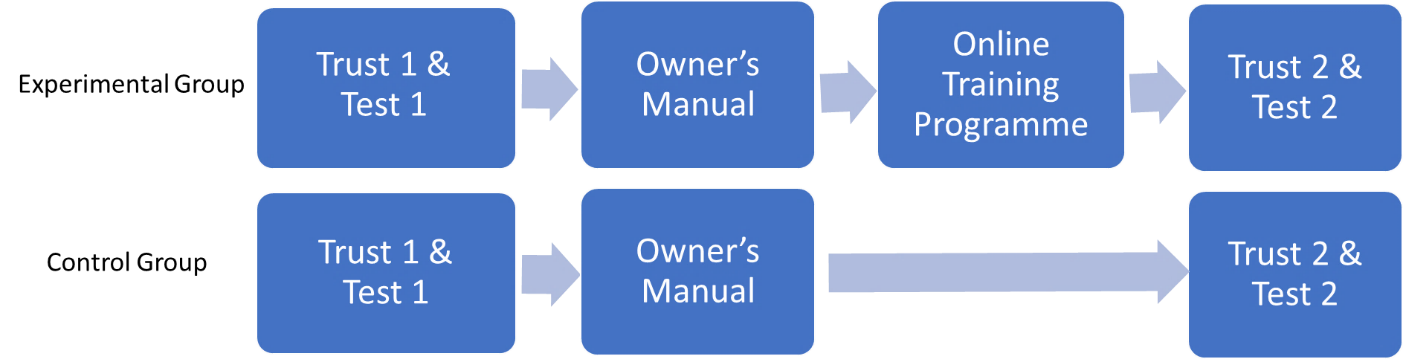 Figure - Procedure for the Experimental (top) and Control Groups (bottom).2.4 Study Design and AnalysisTo analyse the effectiveness of the new online training programme when compared to current driver training for AVs (owner’s manual), a matched pairs experimental design was used, whereby drivers were matched on their locus of control, age and gender before undergoing training (see section 2.3.1).The independent variable was the type of training programme. This was a between-subjects variable which had two levels: owner’s manual (control group) and owner’s manual and online training (experimental group). All drivers read the owner’s manual because all drivers are given an owner’s manual for their vehicle (i.e. this was akin to current training provision).There were two dependent variables. The first was the change in drivers’ trust in automation from before training to after training. Drivers’ trust in automation was measured using a questionnaire (see section 2.2.3). This was completed twice, before and after training. To calculate the change in each driver’s trust in automation, the difference between their before and after training trust scores was calculated (after training trust score minus before training trust score).    The second dependent variable was the improvement in drivers’ mental models for when the automation can be activated. Drivers’ mental models were measured using a hazard perception-style test (see section 2.2.4). This was completed twice, before and after training. Although three test questions could be analysed, due to space constraints this article is focussing on the drivers’ answers to the second question (“is it safe and appropriate to activate the automation in these road conditions?”). For each test, one point for the correct answer was awarded per video-clip, with a maximum score of 20 points. Therefore the higher the score, the more appropriate the drivers’ mental models were for when the automation can be activated. To calculate the improvement in each driver’s mental models, the difference between their before and after training test scores was calculated (after training test score minus before training test score). All variables met the assumptions for parametric testing, therefore independent measures t-tests were used, with type of training programme being added as the between-subjects variable. T-tests were performed on the difference scores, because the difference between a pre- and post-test is the typical way to measure the effects of training on the variables of interest. Finally, as nine drivers experienced a different procedure with regards to the screening and first test (see section 2.3.1), the analysis was performed twice, once on a reduced number of matched pairs (n=78, 38 pairs), so without the drivers (and their matched partner) who completed three forms and then on a full set of matched pairs (n=96, 48 pairs), so with the drivers (and their matched partner) who completed three forms. As the same results were found, this analysis suggested that the change in procedure did not affect the research findings. Therefore, from this point on, this article will only report the results for the full set of matched pairs (n=96, 48 pairs).ResultsChange in Drivers’ Trust in AutomationThe means and standard deviations for drivers’ before and after training trust scores is displayed in Table 6. This table demonstrates that generally the experimental group had higher levels of trust in automation before undergoing training. However, across both training conditions, drivers’ trust in automation reduced after undergoing training. An independent measures t-test on the change scores revealed that there was no significant difference in the change (reduction) of drivers’ trust scores from before training to after training between the two training conditions (t (94) = 1.315, p = .192, d = 0.268).Table Means and standard deviations for drivers’ trust in automation before and after undergoing training.Improvement in Drivers’ Mental ModelsThe means and standard deviations for drivers’ before and after training mental model scores is displayed in Table 7. This table demonstrates that the control group generally had more appropriate mental models for when the automation can be activated before undergoing training. Additionally, across both training conditions, drivers’ mental models improved after undergoing training. An independent measures t-test on the improvement scores revealed that there was a significant difference in the improvement of drivers’ mental models from before training to after training between the two training conditions (t (94) = - 6.919, p< .001, d = -1.412). Drivers who read the owner’s manual and underwent the online training programme showed a greater improvement in their mental models for when the automation can be activated compared to drivers who only read the owner’s manual (see Figure 7). Table  Means and standard deviations for drivers’ mental models before and after undergoing training.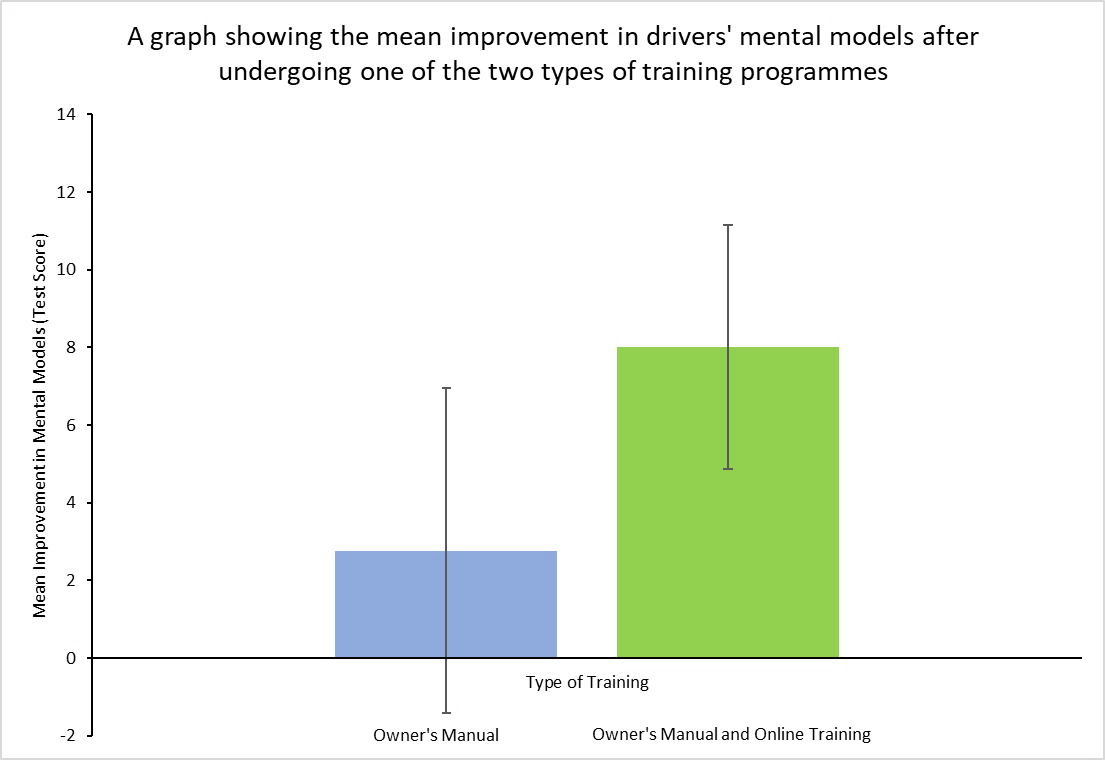 Figure - The effect of type of training on the improvement of drivers’ mental models (error bars represent standard deviations).DiscussionThis article describes the development of an online video-based training programme to improve drivers’ mental models for when the automation can be activated and evaluates its effectiveness in a matched pairs experiment. Drivers were matched on their locus of control, age and gender before reading an owner’s manual or reading an owner’s manual and undergoing the new online training programme. Their trust in automation and mental models for when the automation can be activated were measured before and after training.This study found that generally across both training conditions, drivers’ trust in automation reduced after undergoing training. Although both training programmes presented information about the road conditions which were safe and unsafe for activation, a greater focus was placed on those that were unsafe. For example, in the online training programme, only three of the 20 video-clips represented appropriate (safe) road conditions. This greater focus on the unsafe road conditions could be the reason why drivers’ trust in automation reduced after undergoing training. It is important for training programmes to help drivers develop appropriate levels of trust in the automation because research suggests that over- and under-trust can negatively affect drivers’ behaviour. If drivers’ trust is too high, they may not perform all the tasks that they are supposed to when operating the automation. For example, drivers may not monitor Level 2 AVs (Hergeth, Lorenz, Vilimek, & Krems, 2016; Rudin-Brown & Parker, 2004), may not take over control of Level 2 or 3 AVs when required (Barg-Walkow & Rogers, 2016) or may activate the automation in inappropriate road conditions (Lee & See, 2004; Korber, et al., 2018), leading to a collision (Merriman, et al., 2021b). However if drivers’ trust is too low, they may not use the automation even when it is safe to use (Koustanaï, et al., 2012). Therefore training programmes should not lower drivers’ trust too much, because otherwise the full benefits of AVs will not be realised. Instead, they should help drivers develop appropriate levels of trust in the automation, so that they use the automation when it is safe to do so and do not use the automation when it is unsafe to do so. Therefore, future research needs to investigate whether this reduction in trust impairs or helps safe activation behaviour, and if it impairs safe activation behaviour, the online video-based training programme needs to be modified to better promote safe activation conditions.   This study also found that the type of training that drivers received had no effect on the change (reduction) in drivers’ trust in automation. This could be because both training programmes exposed drivers to the capabilities and limitations of the automation, it was just the format of the training programmes that differed (written text vs video-clips). Across both training conditions, most drivers achieved higher test scores (had more appropriate mental models) after training compared to before training (see Figure 7), suggesting that generally drivers had become more aware of the limitations of the automation after training. To investigate this finding further, the third test question (see section 2.2.4) was analysed. Although not analysed in depth, the explanations/reasoning that drivers gave for their answers (in question three), supported the findings of question two. For example, for the video-clips which contained poor lane markings, before training 46 drivers in each condition believed that it was safe and appropriate to activate the automation, citing reasons such as “little traffic”, “good visibility”, “clear road”, “good weather” and “no hazards”. Additionally, two drivers noticed the poor lane markings (e.g.“lane markings were a little worn”) but still believed that it was safe and appropriate to activate the automation. This suggests that drivers either did not see the poor lane markings and/or know that it is a hazard (limitation) for AVs. However after training, 39 drivers in the experimental condition and 24 drivers in the control condition spotted the poor lane markings and used this as reasoning for why it was not safe or appropriate to activate the automation (e.g. “road markings are faded/unclear making the automation unreliable”, “poor road markings”). This suggests that both training programmes had improved drivers’ mental models, and this may have reduced their trust in automation. This coincides with previous training studies which found that improved mental models of the limitations of the automation reduced drivers’ trust in automation (e.g. Ebnali, et al. 2019; Hergeth, et al., 2017; Sportillo, et al., 2019).Finally, although both training programmes improved the appropriateness of drivers’ mental models, this study suggests that the combination of reading an owner’s manual and undergoing the new online training programme is more effective in improving drivers’ mental models than reading an owner’s manual on its own. This is because drivers who read the owner’s manual and underwent the online training programme showed a greater improvement in their mental models for when the automation can be activated compared to those who only read the owner’s manual. Additionally, the error bars in Figure 7 show that some drivers did worse on the hazard perception-style test (had less appropriate mental models) after reading the owner’s manual. Therefore there is a greater value/benefit of undergoing the online video-based training programme, in comparison to the current training offered by vehicle manufacturers (owner’s manual). This research adds to the growing literature which suggests that owner’s manuals may not be the most effective training method for AVs and alternative solutions, such as simulator training (e.g. Koustanaï, et al., 2012), multimedia training (e.g. Manser, et al. 2019) or online video-based training (this study) are needed.However, this study and online training programme are not without limitations. Firstly, all drivers read the owner’s manual because all drivers are given an owner’s manual for their vehicle. However research shows that many drivers do not read their owner’s manual and if they do, they do not read all of it (Mehlenbacher, et al., 2002). In this study, although 70% of drivers reported reading their owner’s manual, the majority of drivers (37%) had read less than half and only 28% had read the whole manual. Therefore, future research should investigate the effectiveness of the online training programme in isolation (without reading an owner’s manual) as this may better reflect what will occur in reality. Alternatively, mandatory reading of owner’s manuals could be enforced. Secondly, the training programmes and study were hosted online using Microsoft Forms. Although this had the advantage of being highly convenient for drivers, drivers’ experience of the training programme was dependent upon the device used and the quality of their internet connection. Three drivers who underwent the online training programme reported having poor internet connection. This, along with the size of the screen, will have influenced the quality of the video-clips as the video-clips may have become blurry. Therefore, the effectiveness of the training programme on drivers’ trust and mental models could have been underestimated (e.g. one driver reported being unable to read some road signs). As such, alternative methods of delivery which do not require internet connection (e.g. CD-ROM, USB stick) should be investigated so that the effectiveness of the training programme is not dependent upon these factors and all drivers undergo the same experience. Although one driver reported success when using a mobile phone, more extensive piloting should be done using different sized screens and different video-clips to investigate which video-clips are best to use. This will reduce the effect that these variables may have on the effectiveness of the training programme, so the true effect of the training programme on trust and mental models can be investigated. Additionally, this training programme was designed with the purpose of being similar to current hazard perception training programmes. However age and gender can affect how people respond to and use interfaces, how people process information and their preferences and success in using different interface designs (e.g. Hsu, 2012; Sánchez-Franco, 2006; Silva, Holden & Nii, 2014; Watkins, Kules, Yuan & Xie, 2014). All users of AVs will need to undergo training for AVs, so this training programme will need to be optimised for inclusivity to gain a better understanding of its effectiveness for drivers of different ages and genders.Finally, the effectiveness of the online training programme was only evaluated in the short term (immediately after training). To evaluate the full effectiveness of the training programme, a longitudinal evaluation is needed to determine whether the improved mental models are maintained in the long term (e.g. after two weeks, a month, a year). Additionally, the transfer between drivers’ improved mental models and their actual activation behaviour warrants further research (transfer of training: Baldwin & Ford, 1988; Salas & Cannon-Bowers, 2001; Krampell, et al., 2020). As mentioned in section 1.1, there are strong links between mental models, trust and behaviour. However, due to the online nature of the study, drivers’ behaviour could not be measured, so only the links between drivers’ mental models and trust were investigated. As such, future simulator and on-road experiments are needed to investigate how the improvement in drivers’ mental models and reduction in drivers’ trust impact their activation behaviour. Reliance on the automation is also measured through drivers’ behaviour, so by investigating the links with drivers’ behaviour, this will allow researchers to investigate over- and under-reliance which is another important issue that needs to be considered and addressed in driver training (see section 1.1). Additionally, this study involved drivers watching video-clips, so the consequences of having an inappropriate mental model for when the automation can be activated were much lower than in real life as drivers only received no marks for an incorrect answer. In reality, if drivers have an inappropriate mental model, they may activate the automation in inappropriate road conditions and cause a collision, resulting in fatal consequences (e.g. Merriman, et al., 2021b). As the perception of risk was much lower in this study, drivers may have been riskier and said that it was safe and appropriate to activate the automation in more situations than they would actually activate the automation in real life. Therefore, to evaluate the full effectiveness of the online training programme, longitudinal studies, simulator and on-road experiments are needed to see whether these improved mental models are maintained in the long term and translate to actual on-road activation behaviour (e.g. drivers activate the automation when it is safe to do so and do not activate the automation when it is unsafe to do so). This study is one of the first studies to develop and evaluate the effectiveness of an online training programme which targets drivers’ mental models for when the automation can be activated. As the training programme is online, it is more convenient than other training methods which have been used in past training studies (e.g. simulator, virtual reality: Sportillo, et al., 2019). Drivers can complete this training programme anywhere, at any time and on any device (e.g. mobile phone, laptop, tablet). They do not have to travel to training providers which may be required for some of the other training methods (e.g. simulator, on-road). The online training programme followed the same format that is used in current hazard perception training programmes. This makes it more user-friendly than other training methods which may be unfamiliar to drivers (e.g. simulators). This familiarity and convenience may make this online training programme more acceptable to current licenced drivers, who have already undergone extensive training to learn how to drive a manual vehicle, and are not receptive to more training for AVs. Finally, the focus of this training programme was on one type of Level 4 AV system and on drivers’ mental models for when the automation can be activated (i.e. from manual to AV control). However, it is also important for drivers to have an appropriate mental model for Levels 1-3 AVs, therefore this training programme may also be useful in improving drivers’ mental models for when to activate Levels 1-3 AVs. Additionally, many of the scenarios that were used in the training programme also generalise to situations when the automation should be deactivated (i.e. from AV to manual vehicle control). For example, the automation is highly unreliable in heavy rain. This means that drivers should not activate the automation in heavy rain but also, if the automation has been activated and heavy rain starts to fall, the automation should be deactivated. As this training programme was effective in improving drivers’ mental models for when the automation can be activated, this training programme may also be effective in improving drivers’ mental models for when the automation should be deactivated. Therefore, future research should investigate the generalisability of this training programme and see whether it can also improve drivers’ mental models for when the automation should be deactivated. ConclusionAVs are becoming an everyday reality. Unless drivers have an appropriate mental model for when the automation can be activated, they may not activate the automation safely or appropriately on the road. Therefore, training in the appropriate activation of AVs is essential. An online video-based training programme was developed to improve drivers’ mental models for when the automation can be activated. A matched pairs experiment showed that this training programme in combination with an owner’s manual was more effective in improving drivers’ mental models for when the automation can be activated than reading an owner’s manual in isolation. Additionally, drivers’ trust in automation reduced after undergoing both types of training. This online training programme can support the safe use of AVs by helping drivers activate the automation in appropriate road conditions. This has the potential to create safer roads by reducing collisions linked to inappropriate mental models and trust in the automation. This way the clear benefits of AVs can be realised without the challenges.FundingThis research was funded by IAM RoadSmart and the Engineering and Physical Sciences Research Council. These funders had no involvement in the study design, in the collection, analysis, and interpretation of the data, in the writing of the report, and in the decision to submit this article for publication.Declaration of Competing InterestThe authors declare that they have no known competing financial interests or personal relationships that could have appeared to influence the work reported in this article.CRediT authorship contribution statementSiobhan E. Merriman: Conceptualisation, Methodology, Investigation, Formal Analysis, Writing - Original Draft, Writing - Review & Editing, Visualization. Kirsten M A Revell: Conceptualization, Methodology, Writing - Review & Editing, Funding acquisition. Katherine L Plant: Conceptualization, Writing - Review & Editing, Funding acquisition. ReferencesDemographicDemographicExperimental GroupExperimental GroupControl GroupControl GroupNNGenderMales2729Females2019Non-Binary10Advanced DriversMales1010Females21Non-Binary00MSDMSDAgeAge46.1516.6446.3516.72Years of LicenceYears of Licence26.9017.0427.1017.31Annual Mileage (miles)Annual Mileage (miles)8248.724627.669412.805662.90Internality Score (min = 0, max = 75)Internality Score (min = 0, max = 75)33.2312.9433.7111.75Externality Score (min = 0, max = 75)Externality Score (min = 0, max = 75)24.8810.2825.489.67Highly reliable road conditionsModerately reliable road conditionsHighly unreliable road conditionsSpeed- Between 50 mph and 70 mphRoad Type- MotorwaysWeather- Dry, cloudy and dull weather conditionsRoadway Conditions- Good/clear lane markings and a dry road surfaceRoad Geometry- Mainly straight roadsRoad Type- Dual CarriagewaysWeather- Light rain or moderately bright sunshineSpeed- Below 50 mph or above 70 mphRoad Type- City streets, construction zonesWeather- Heavy rain, snow, fog or bright light (from oncoming headlights or direct sunlight) Roadway Conditions- Potholes, roadway obstacles, icy or slippery road surfaces or absent, faded or ambiguous lane markingsRoad Geometry- Sharp or multiple bendsEnvironmental CategoryDescription of Hazards PresentWeather Conditions1Heavy Rain on Dual CarriagewayWeather Conditions2Bright Sunlight on Dual CarriagewayWeather Conditions3Snow on MotorwayRoad Type1End of Dual Carriageway signRoad Type2Exiting Dual CarriagewayRoad Type3Driving on a Single CarriagewaySpeed1Traffic and restricted speed limit (40mph) on MotorwaySpeed2Behind a tractor on Dual CarriagewaySpeed3Approaching and stopping at a roundabout on Dual CarriagewaySpeed4Behind a cyclist on Dual CarriagewayRoadway Conditions1Roadworks on MotorwayRoadway Conditions2Poor and Absent Lane Markings on Dual CarriagewayRoadway Conditions3Large and deep puddles on Dual CarriagewayRoadway Conditions4Obstruction on information gantry on MotorwayRoad Geometry1Sharp Bend on MotorwayRoad Geometry2Multiple Bends on Dual CarriagewayRoad Geometry3Sharp and Multiple Bends on MotorwayAppropriate Road Conditions1High Reliability on MotorwayAppropriate Road Conditions2Moderate Reliability on Dual CarriagewayAppropriate Road Conditions3Moderate Reliability (light rain) on Dual CarriagewayEnvironmental CategoryDescription of Hazards PresentWeather Conditions1Heavy Fog on MotorwayWeather Conditions2Heavy Rain on MotorwayWeather Conditions3Snow on Dual CarriagewayRoad Type1Exiting a MotorwayRoad Type2End of Dual Carriageway signRoad Type3Driving on a Single CarriagewaySpeed1Speed Limit on Dual Carriageway is 40mphSpeed2Lane Closure and slow-moving traffic on Dual CarriagewaySpeed3Slow-moving traffic on a MotorwaySpeed4Behind a slow heavy goods vehicle with no room to overtakeRoadway Conditions1Roadworks on Dual CarriagewayRoadway Conditions2Poor and Absent Lane Markings on MotorwayRoadway Conditions3Debris on Dual CarriagewayRoadway Conditions4Obstruction on information gantry on MotorwayRoad Geometry1Sharp Bend on MotorwayRoad Geometry2Sharp and Multiple Bends on Dual CarriagewayRoad Geometry3Sharp Bend on Dual CarriagewayAppropriate Road Conditions1High Reliability on MotorwayAppropriate Road Conditions2High Reliability on MotorwayAppropriate Road Conditions3Moderate Reliability on Dual CarriagewayEnvironmental CategoryDescription of Hazards PresentWeather Conditions1Fog on MotorwayWeather Conditions2Heavy Rain on MotorwayWeather Conditions3Bright Sunlight on Dual CarriagewayRoad Type1Exiting a Dual CarriagewayRoad Type2Exiting a MotorwayRoad Type3End of Dual Carriageway signSpeed1Queue and speed restriction of 40mph on information gantry on MotorwaySpeed2Congestion on MotorwaySpeed3Slow-moving traffic on Dual CarriagewaySpeed4Approaching and stopping at a roundabout on Dual CarriagewayRoadway Conditions1Poor and Absent Lane Markings on MotorwayRoadway Conditions2Large potholes on MotorwayRoadway Conditions3Lane Closure on MotorwayRoadway Conditions4Debris on MotorwayRoad Geometry1Sharp Bend on MotorwayRoad Geometry2Multiple Bends on Dual CarriagewayRoad Geometry3Sharp Bends on Dual CarriagewayAppropriate Road Conditions1High Reliability on Motorway Appropriate Road Conditions2Moderate Reliability on Dual CarriagewayAppropriate Road Conditions3Moderate Reliability on Dual CarriagewayExperimental GroupExperimental GroupControl GroupControl GroupMSDMSDBefore Training Trust Score115.9217.14110.6315.55After Training Trust Score108.4019.80106.2717.04Change in Trust Score- 7.5210.61- 4.3512.88Experimental GroupExperimental GroupControl GroupControl GroupMSDMSDBefore Training Mental Model Score9.773.2311.083.77After Training Mental Model Score17.771.5513.852.88Improvement in Mental Model Score8.003.142.774.19